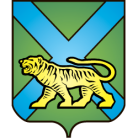 ТЕРРИТОРИАЛЬНАЯ ИЗБИРАТЕЛЬНАЯ КОМИССИЯ
ГОРОДА УССУРИЙСКАРЕШЕНИЕг. УссурийскО назначении членов участковыхизбирательных комиссий с правом решающего голосаизбирательных участков №№ 2812, 2821, 2826,  2846, 2869, 3816 На основании решений территориальной избирательной комиссии города Уссурийска от 29 августа 2016 года № 153/30 «Об освобождении Л.А. Алексеевой от должности секретаря и сложении полномочий члена участковой избирательной комиссии с правом решающего голоса избирательного участка № 3816», от 01 сентября 2016 года № 178/30 «Об освобождении от обязанностей членов участковых избирательных комиссий с правом решающего голоса избирательных участков №№ 2802, 2821, 2831, 2836,2838,2846,2869»,  от 29 августа 2016 года № 151/30 «Об освобождении от обязанностей членов участковых избирательных комиссий с правом решающего голоса избирательных участков №№ 2812, 2815, 2818, 2822, 2824,2825,2826, 2835, 2840, 2841, 2846, 2852, 2858, 2866,3806,3811, 3823», от 07 сентября 2016 года № 205/34 «Об освобождении членов участковых избирательных комиссий с правом решающего голоса избирательных участков №№ 2807, 2808, 2818, 2821, 2831, 2869»,  пунктом 10 статьи 32 Избирательного Кодекса Приморского края, решением Избирательной комиссии Приморского края от 15 мая 2013 года №  860/138 «О кандидатурах, зачисленных в резерв  составов участковых комиссий Приморского края  избирательных участков с № 2801 по № 2869,    с № 3801 по № 3831»,  решением Избирательной комиссии Приморского края от 20 апреля 2016 года № 2332/317 «О кандидатурах, дополнительно зачисленных в резерв составов участковых комиссий Приморского края избирательных участков группы с № 2801 по № 2869», решением Избирательной комиссии Приморского края от 29 августа 2016 года № 2853/368 «О кандидатурах, дополнительно зачисленных в резерв  составов участковых комиссий Приморского края  избирательных участков № 3806, № 3807, № 3814, № 3823, группы с № 2801 по № 2869, с         № 2880 по № 2899», территориальная избирательная комиссия города УссурийскаРЕШИЛА:Назначить:членом участковой избирательной комиссии с правом решающего голоса избирательного участка № 2812 Кузнецову Раису Андреевну, 18.12.1951 года рождения, образование среднее специальное, пенсионера, кандидатура предложена политической партией Всероссийская политическая партия «ЕДИНАЯ РОССИЯ»;членом участковой избирательной комиссии с правом решающего голоса избирательного участка № 2821 Миргородского Владимира Николаевича, 11.05.1979 года рождения, образование высшее, генерального директора ООО «ДальПромСнаб», кандидатура предложена политической партией Всероссийская политическая партия «ЕДИНАЯ РОССИЯ»;членом участковой избирательной комиссии с правом решающего голоса избирательного участка № 2821 Давиденко Евгения Анатольевича, 17.11.19960 года рождения, образование высшее, преподавателя ФГБОУ ВО «Приморская сельскохозяйственная академия», кандидатура предложена политической партией «КОММУНИСТИЧЕСКАЯ ПАРТИЯ РОССИЙСКОЙ ФЕДЕРАЦИИ»;членом участковой избирательной комиссии с правом решающего голоса избирательного участка № 2826 Аброськину Наталью Николаевну, 11.01.1978 года рождения, образование высшее, заведующую ДК п. Черняховский МБУК «Централизованная клубная система» Уссурийского городского округа, кандидатура предложена собранием избирателей по месту работы: МБУК «Централизованная клубная система» Уссурийского городского округа;членом участковой избирательной комиссии с правом решающего голоса избирательного участка № 2846 Семенихину Светлану Николаевну, 04 октября 1962 года рождения, образование высшее, ведущего бухгалтера-ревизора ГКУ Приморское казначейство, кандидатура предложена политической партией Всероссийская политическая партия «ЕДИНАЯ РОССИЯ»;членом участковой избирательной комиссии с правом решающего голоса избирательного участка № 2869 Алевцову Ольгу Юрьевну, 18.02.1963 года рождения, образование среднее специальное, машиниста насосных установок МУП «Уссурийск-Водоканал», кандидатура предложена собрание избирателей по месту жительства: г. Уссурийск, ул. Владивостокское шоссе, д. 24 Б;членом участковой избирательной комиссии с правом решающего голоса избирательного участка № 2869 Обозную Елену Николаевну, 26.08.1966 года рождения, образование среднее специальное, офис-менеджера ООО «Дальневосточная производственная компания», кандидатура предложена собранием избирателей по месту жительства: г. Уссурийск, ул. Стаханова, д. 86;членом участковой избирательной комиссии с правом решающего голоса избирательного участка № 3816 Корнееву Татьяну Вячеславовну, 12.09.1967 года рождения, образование высшее, эксперта отдела по работе с Раковской территорией Управления по работе с территориями администрации Уссурийского городского округа, кандидатура предложена собранием избирателей по месту жительства: г. Уссурийск, с. Раковка.2. Направить настоящее решение в участковые избирательные комиссии избирательных участков №№ 2812, 2821, 2826, 2846, 2869, 3816 для сведения.3. Выдать членам участковых избирательных комиссий с правом решающего голоса избирательных участков №№ 2812, 2821, 2826, 2846, 2869, 3816 Кузнецовой Р.А., Миргородскому В.Н., Давиденко Е.А., Аброськиной Н.Н., Семенихиной С.Н., Алевцовой О.Ю., Обозной Е.Н.,   Корнеевой Т.В. удостоверения установленного образца.4. Разместить настоящее решение на официальном сайте администрации Уссурийского городского округа в разделе «Территориальная избирательная комиссия города Уссурийска» в информационно-телекоммуникационной сети «Интернет».Председатель комиссии			                 	              О.М. МихайловаСекретарь комиссии						                  С.В. Хамайко07 сентября 2016 года                       № 207/34